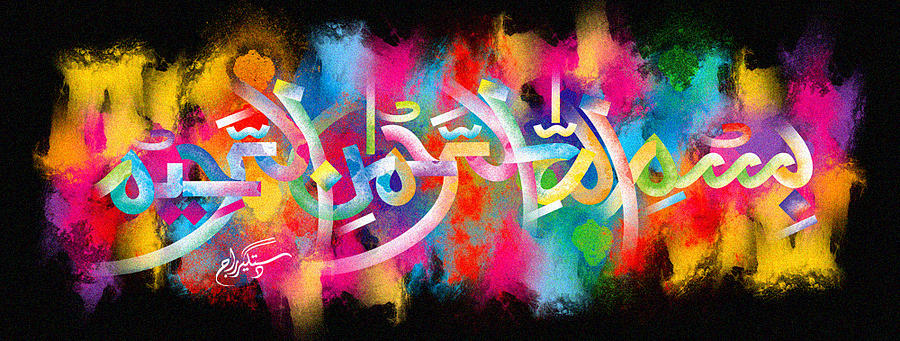 The Miracle Red Delicious Apples of Tuesday 29th September 2015Vol 2The Exclusive Islamic Miracle Photographs of Dr Umar Elahi AzamWednesday 30th   September 2015Manchester, UKIntroduction there were 4 rotating markings of the name of Allah  at the top of the red delicious apple – and finding even more was possible.  a further two markings of the holy name were further down the apple.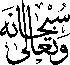 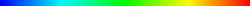 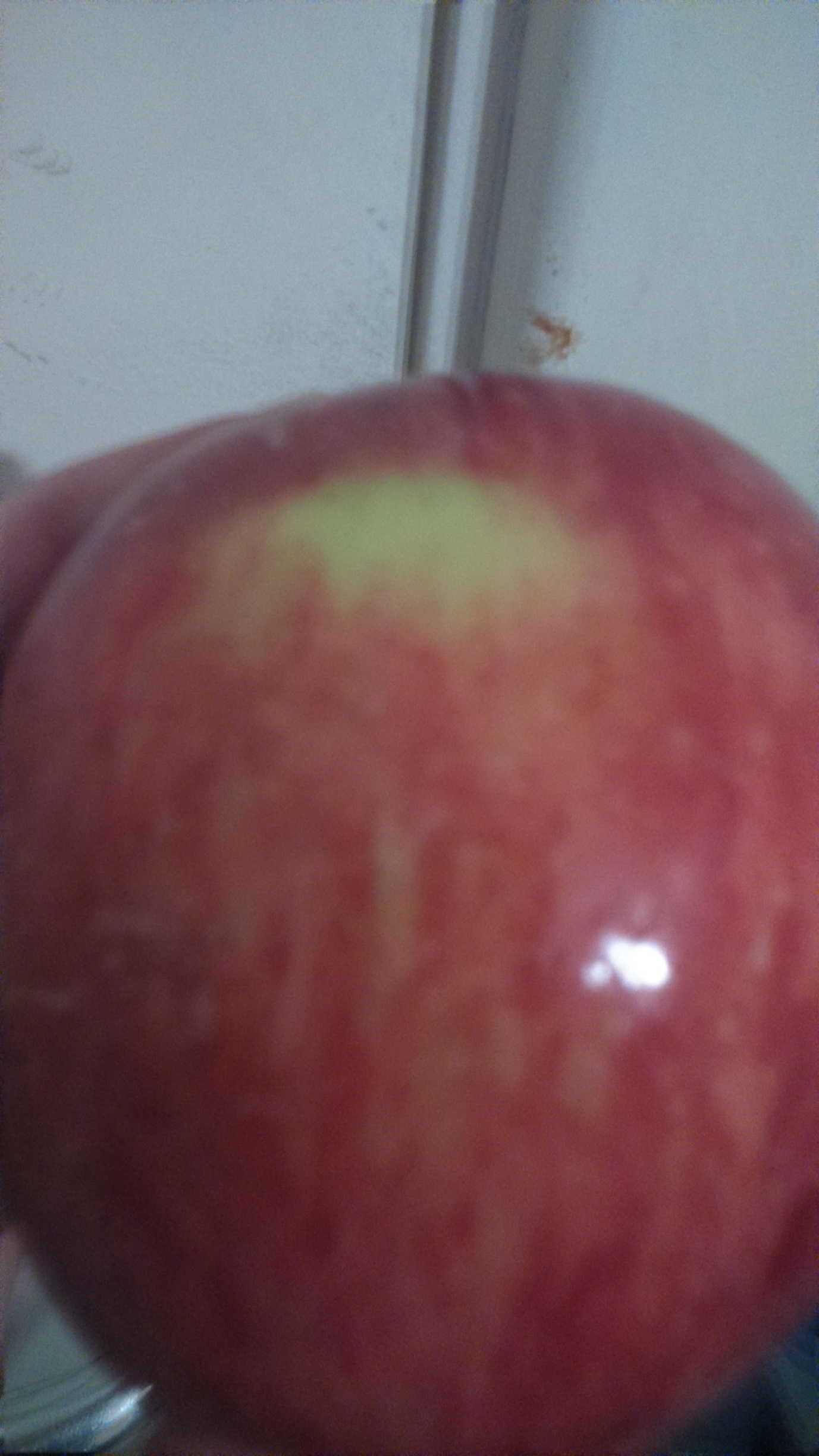 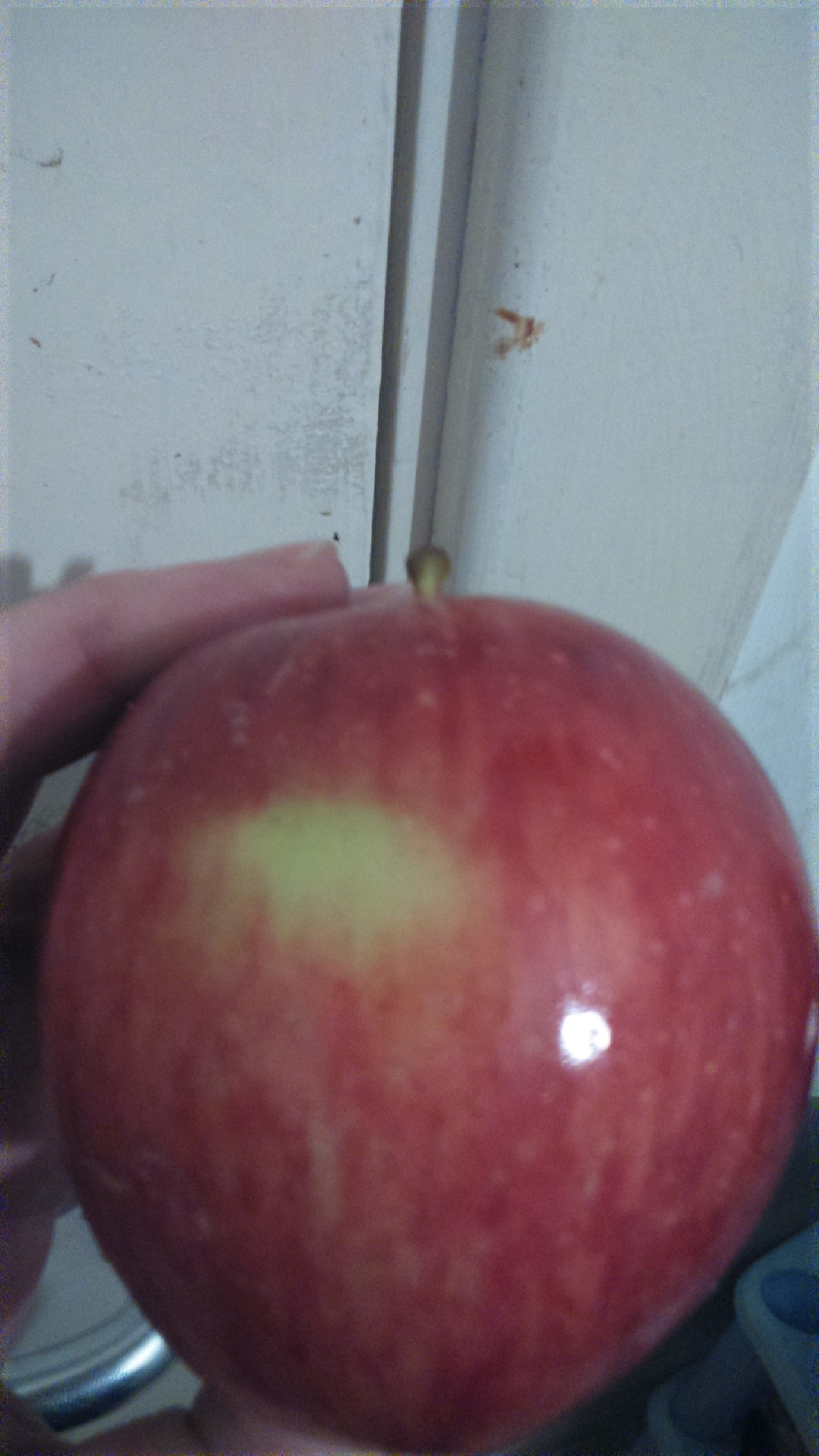 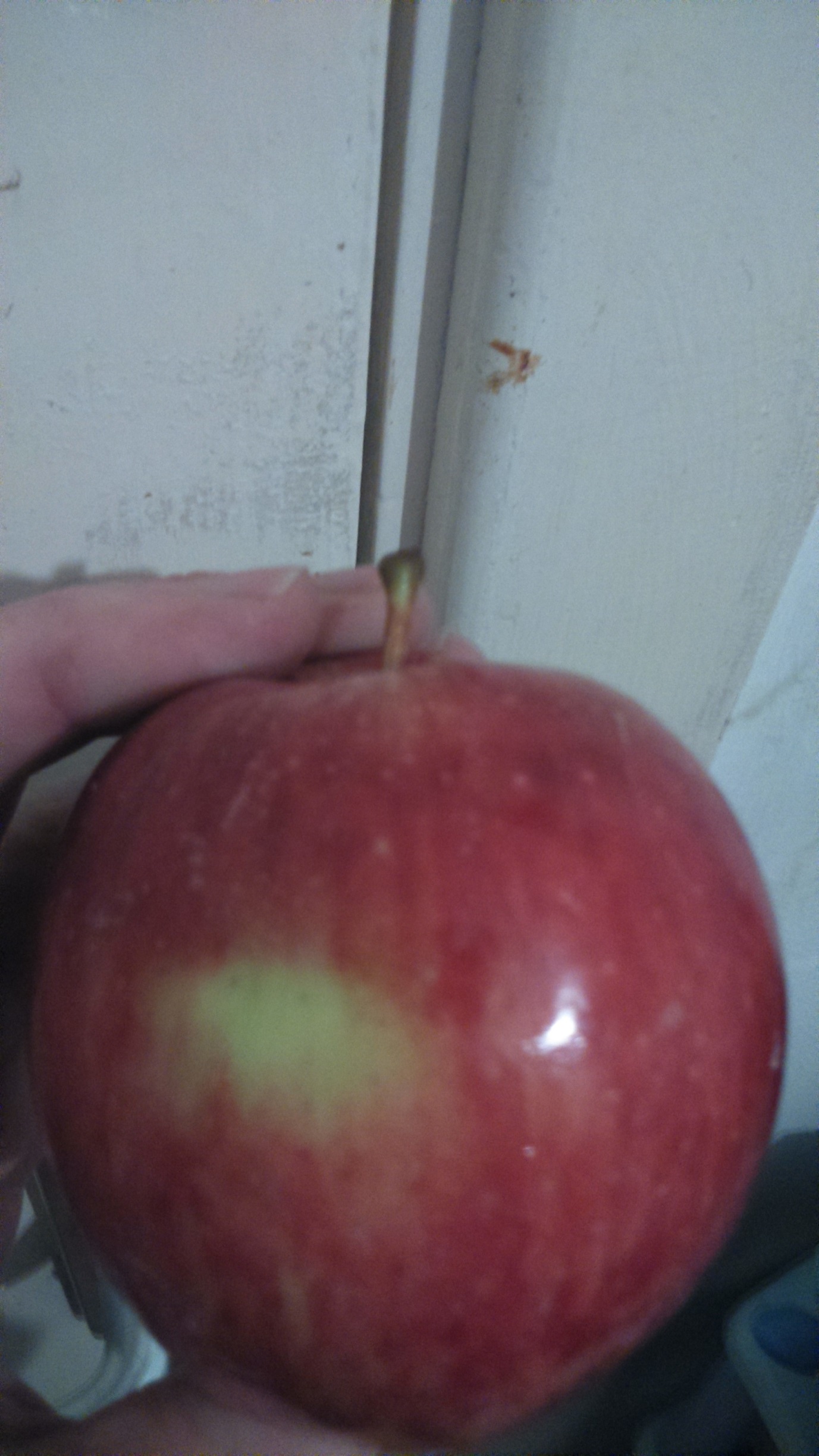 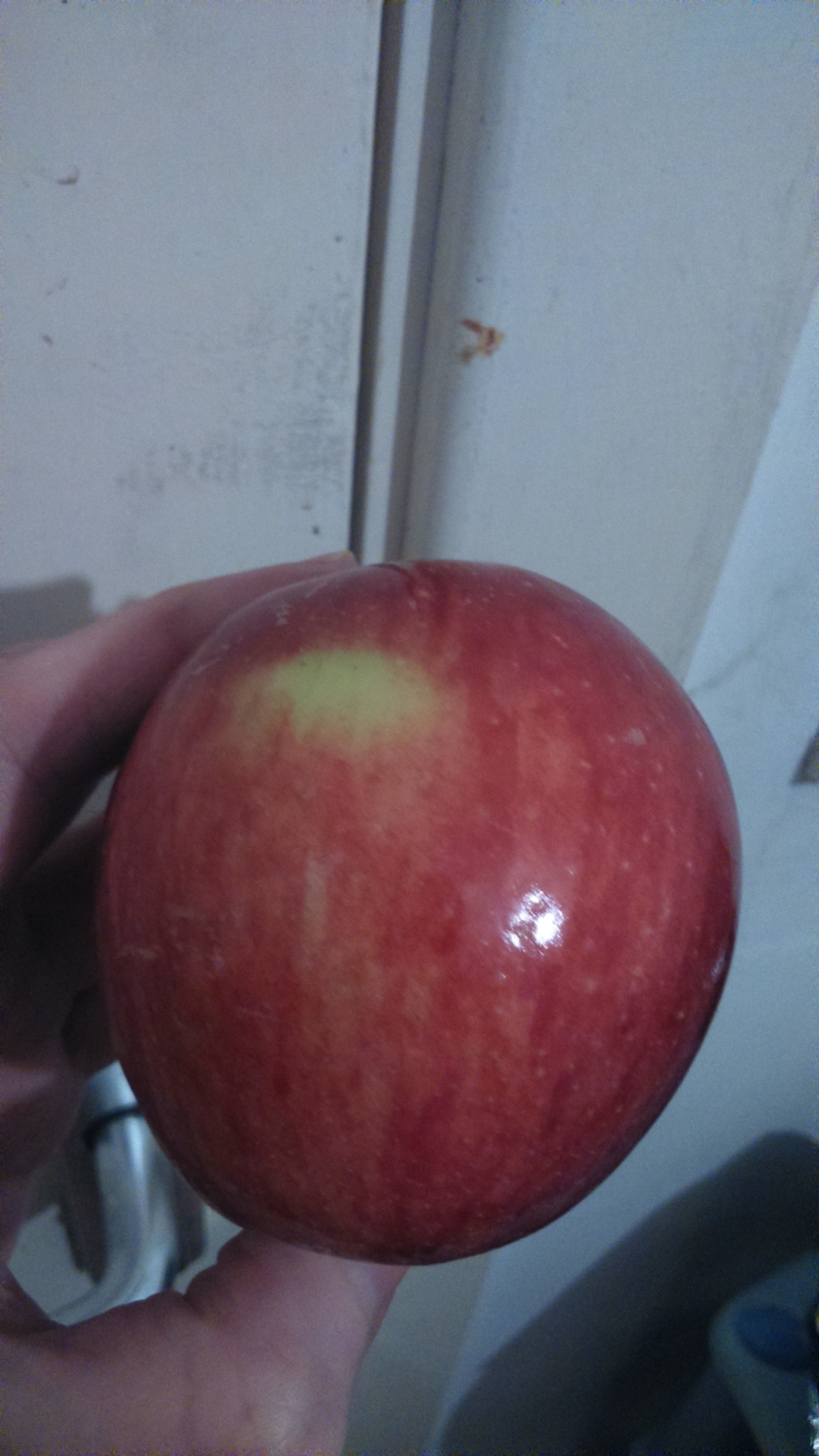 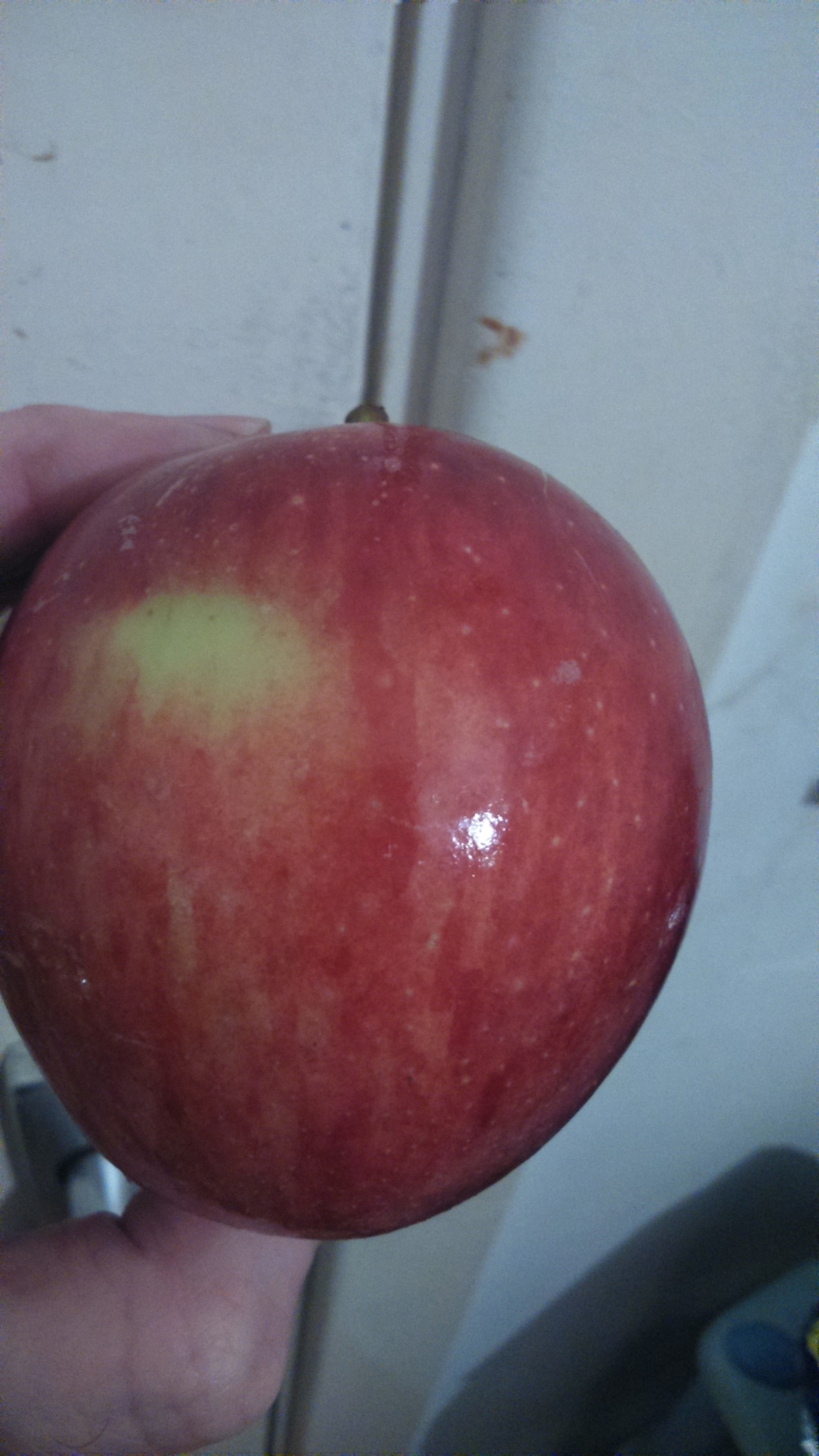 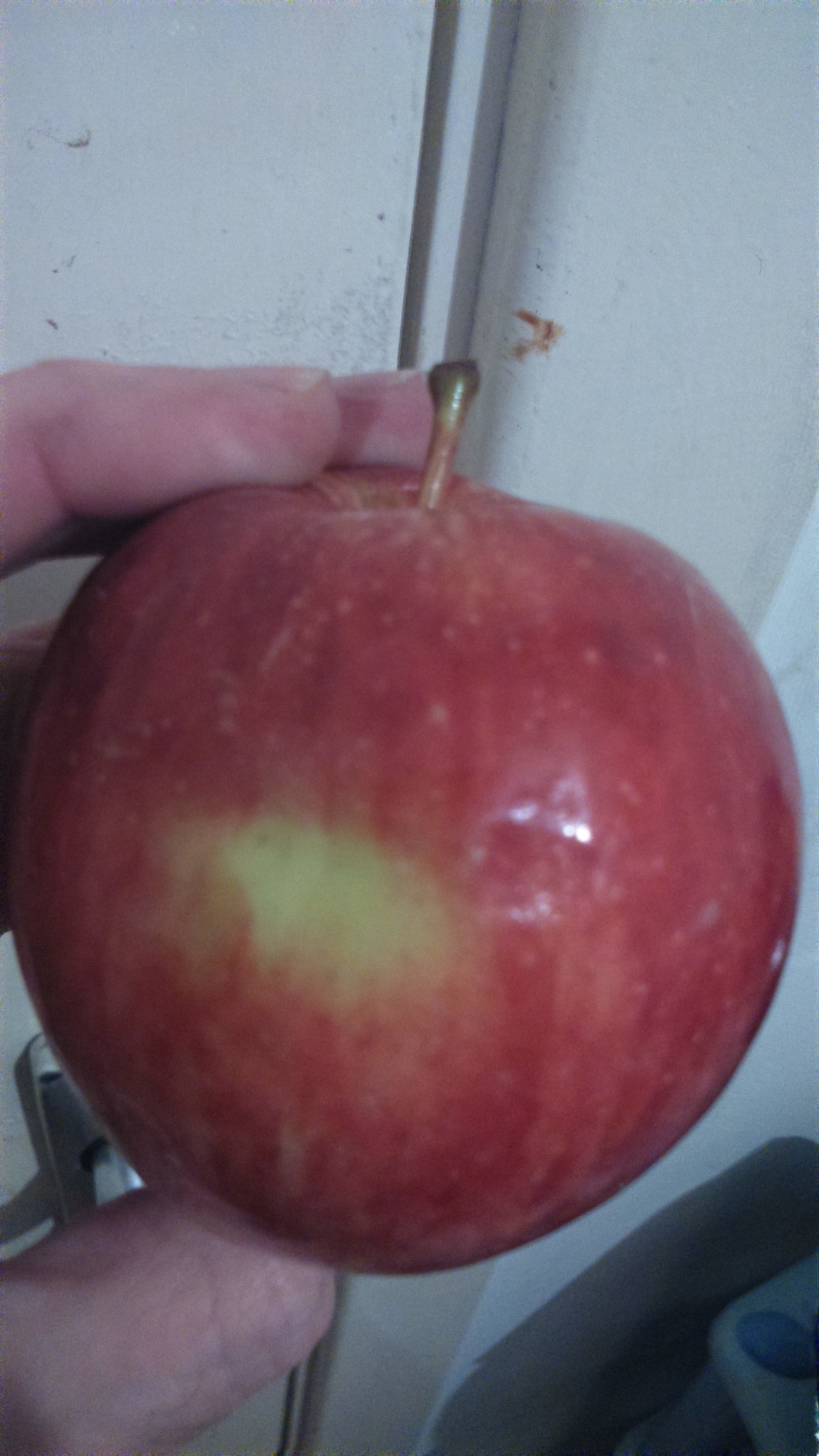 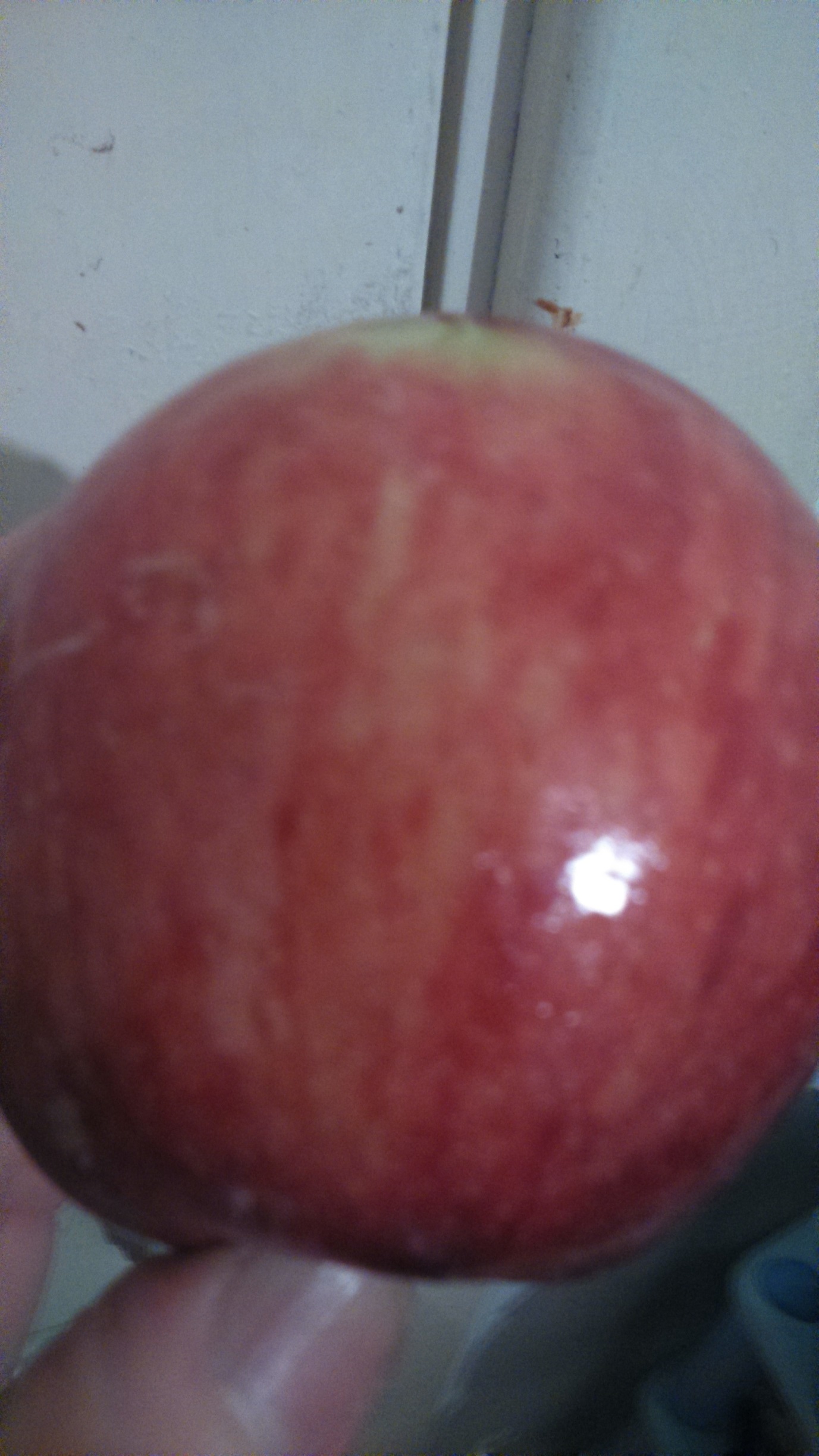 